Povrchové spracovanie pôdyPôdu na výsev semien zeleniny treba starostlivo pripraviť. Záhony majú byť jemne pohrabané s primerane vlhkou pôdou. Jarná sejba sa používa pri zeleninách určených na skorý zber a pri zeleninách s dlhým vegetačným obdobím.Vysiate semená dobre využijú pôdnu vlahu. Vzídené rastliny zase správne zakoreňujú a postupne sa otužujú.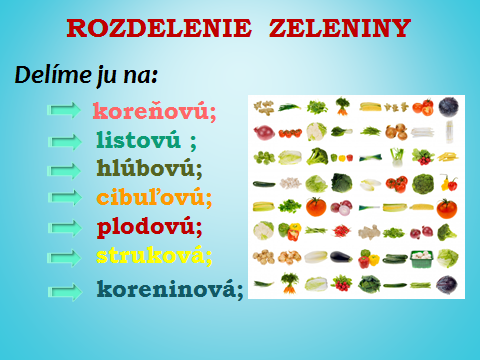 Domáca úloha: Povrchové spracovanie pôdy som Vám už v minulosti posielala, takže teraz iba zopakovanie.Vašou úlohou bude opísať  rozdelenie zeleniny podľa konzumnej časti. 